小中学校理科　資質・能力、指導法データベースの使い方１　必要な情報を選択して表示できます。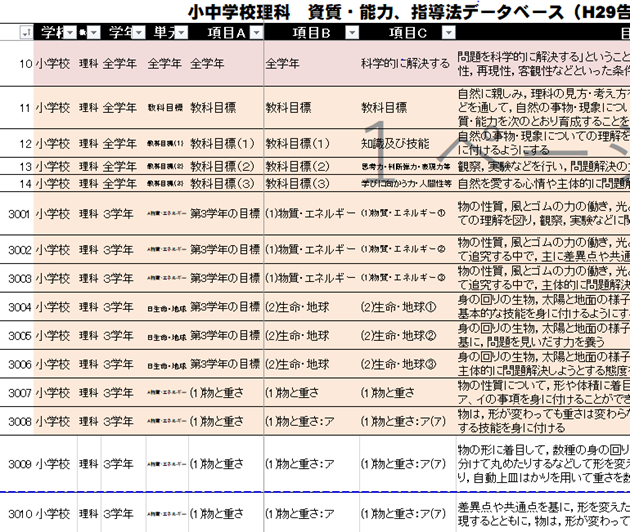 ２　項目の説明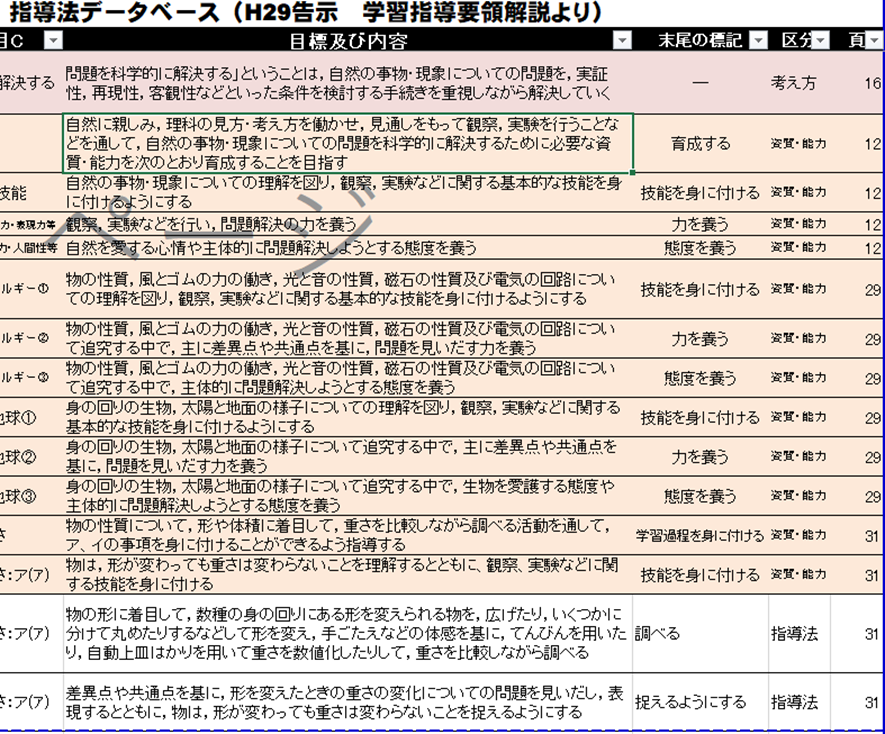 